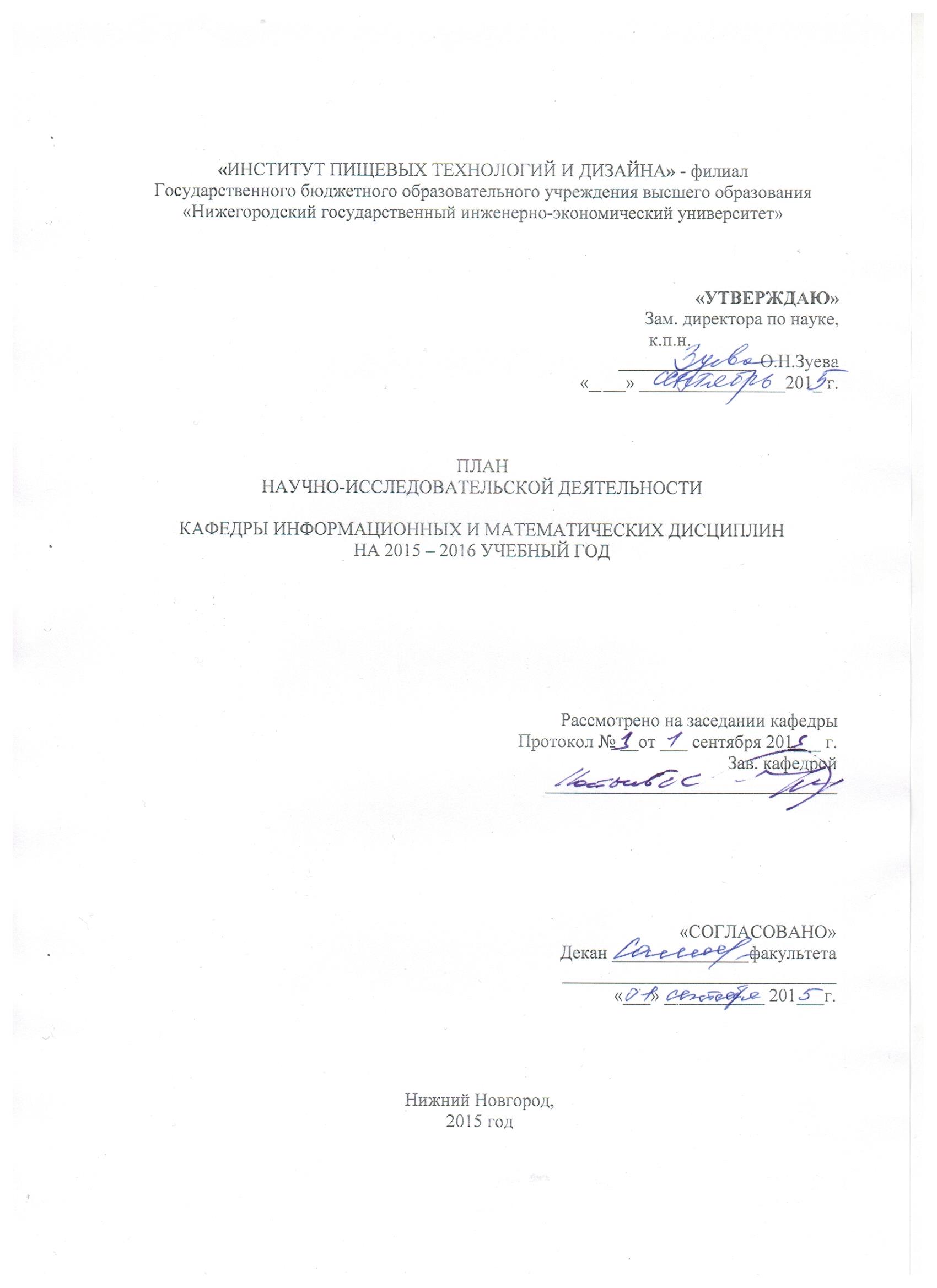  Научно-исследовательские и опытно конструкторские работы (НИОКР).Участие в конкурсах научно-исследовательских работ и проектов (конкурсы грантов, РОСТ и др.)Подготовка и защита сотрудниками кафедры докторских и кандидатских .диссертаций4. Планируемые научные публикации  Научно-практические конференции, совещания, семинарыНаучно-исследовательская работа студентовУчастие студентов в конкурсах, научно-практических конференциях, олимпиадах6.2.	Научные публикации студентов6.3. Научные кружки (секции).Тема исследования, ФИО руководителя Объем финансирования, исполнители, срокиКонечный результат, форма представления результата1. Система дистанционного обучения как основа управления учебной деятельностью (Костылев Д.С.)50.000 тыс. руб.1. Представление результатов исследований на НПК, в конкурсах НИР, НИРС.2. Публикации в журналах ВАК, РИНЦ2. Роль математического моделирования в подготовке студентов сферы сервиса  (Тарасова Н.А., Соколов В.А.)с. руб.1. Представление результатов исследований на НПК, в конкурсах НИР, НИРС.2. Публикации в журналах ВАК, РИНЦНаименование конкурса Уровень и место проведения конкурсаУчастники (Ф.И.О., группа, научный руководитель)Внутривузовский конкурс на лучшую студенческую научную работуИПТДруководители: Соколов В.А..Тарасова Н.А.Костылев Д.С.Подготовка к конкурсу РОСТ – 2016:Определение тем научно-исследовательских работ со студентами, анализ теоретического материала согласно темы НИРСрегиональныйруководители: Соколов В.А..Тарасова Н.А.Костылев Д.С.Подготовка к областному конкурсу на лучшую работу студентов по естественным, техническим гуманитарным наукам -2016: Определение тем научно-исследовательских работ со студентами, анализ теоретического материала согласно темы НИРСрегиональныйруководители: Соколов В.А.Костылев Д.С.Ф.И.О. работающих над диссертациямиШифр специальностиНаименование специальностиТема исследованияПредполагаемые сроки защитыПредполагаемое место защиты№Наименование планируемого издания, Ф.И.О. автора (авторов)Вид издания (монографии, статьи, автореферат диссертации, сборник трудов, материалы конференции, заявки на объекты интеллектуальной собственности)Объем п. л. Срок издания (месяц)1Костылев Д.С.2 статьи ВАК3 статьи РИНЦ0,5 п.л.1,5 п.л.2Соколов В.А.2 статьи ВАК3 статьи РИНЦ0,5 п.л.1,5 п.л.Тарасова Н.А.1.«Математическое моделирование в сервисе»       Журнал - Экономика и        предпринимательство ВАК2.	Роль математического моделирования в подготовке студентов      SCOPUS (конференция в Бразилии)Непрерывные потоки Морса-Смейла на проективно-подобных многообразияхЖурнал Средневолжского математического общества  РинцВ региональных изданиях -             3. Альманах «Актуальные проблемы гуманитарных и общественных наук», Педагогические науки 13.00.02 теория и методика обучения и воспитания. (РИНЦ)2 статьи ВАК3 статьи РИНЦ0,5 п.л.1,5 п.л..3Саляева Е.Ю.2 статьи ВАК3 статьи РИНЦ0,5 п.л.1,5 п.л.4Бозина Т.А.2 статьи ВАК3 статьи РИНЦ0,5 п.л.1,5 п.л.5.Зыкова М.Е.1.В общероссийских (центральных) изданиях (ВАК) – (Журнал «Информатика и образование» Алгоритм использования таблицы Microsoft Excel в качестве источника данных в приложении Microsoft .NET 2.Публикация научных статей:В сборниках конференций- («Педагогика и психология - 2015» международная НПК, г. Москва (РИНЦ)3.В региональных изданиях - Альманах «Актуальные проблемы гуманитарных и общественных наук», Педагогические науки 13.00.02 теория и методика обучения и воспитания. (РИНЦ)3.Студент Матросов Тимур Александрович, гр.  СМВ-13Тема: «Компьютерное анимационное моделирование, дизайн»1 статьи ВАК2 статьи РИНЦ0,5 п.л.1,0 п.л.6Кабадько Г.И.1 статьи ВАК2 статьи РИНЦ0,5 п.л.1,0 п.л.7Угольникова М.Е.1.Журнал "Информатика и образование" (ВАК). Статья "Алгоритм использования таблицы MS EXcel в качестве источника данных в приложении Microsoft.NET".2. Журнал "Новый университет" (РИНЦ). Статья "Формирование творческой составляющей профессиональных компетенций при подготовке обучающихся по специальности Реклама".1 статьи ВАК2 статьи РИНЦ0,5 п.л.1,0 п.л.№Наименование мероприятияВид(конференция, совещание, семинар)Уровень (международное, всероссийское, региональное, внутривузовское)Место и дата проведения или участияФ.И.О. участника(ов)1Участие в Международной научно-практической конференция студентов и молодых учёных«Социально- экономические проблемы развития муниципальных образований»(на теплоходе)конференциямеждународнаяСентябрьСоколов В.А.2Накопление СДО Moodleучебным контентомсеминарВнутривузовское,межкафедральноеОктябрьКостылев Д.С.3Участие во V областной  научно – практической   конференции «Качество образовательной среды ВУЗа: концепции, проблемы, решения»конференциявнутривузовскоеНоябрьКостылевД.С., Бозина Т.А., Кутепова Л.И., Тарасова Н.А., Соколов В.А., Смирнова Ж.В., Кабадько Г.И., Зыкова М.Е.№Наименование мероприятияВид(конкурс, научно-практическая конференция, олимпиада)Уровень (международное, всероссийское, региональное,внутривузовское)Место и дата проведения или участияФ.И.О. участника (ов ), научного руководителя1.Участие в днях студенческой науки ИПТД.Олимпиады по математике, информатике внутривузовскоефевральТарасова Н.А.,Саляева Е.Ю.Соколов В.А.,Зыкова М.Е.1.Участие в днях студенческой науки ИПТД.Проведение внутрикафедрального конкурса на лучшую студенческую научно-исследовательскую работувнутривузовскоефевральТарасова Н.А.,Кабадько Г.И.Соколов В.А.,Зыкова М.Е.2Участие в конференция студентов «Информационные и инфокоммуникационные технологии–реалии, возможности, перспективы»Научно-практическая конференциявнутривузовскоеПо особому графику НГИЭУ в февралеСоколов В.А.,Зыкова М.Е., Угольникова Н.Б.3Участие во II областной  научно – практической   конференция«Актуальные вопросы формирования здорового образа жизни»Научно-практическая конференциявнутривузовскоеПо особому графикуТарасова Н.А.,Угольников Н.Б.Соколов В.А.,Зыкова М.Е.4Участие в Олимпиаде Решаем правовые вопросы с «Консультант+»ОлимпиадарегиональноеапрельКостылев Д.С.№Наименование планируемого издания, Ф.И.О. автора (авторов)Вид издания (статьи, тезисы доклада)Объем п.л. или стр.Срок издания (месяц)1Савова Ю. гр.СХВ-15Руководитель Соколов В.А.Статья, тезисы докладов2Соколова Е., Павлова Т., Дементьева Ю. гр.СМВ-14Руководитель Угольникова Н.Б.Статья, тезисы докладов3Матросов Т. СМВ-13Руководитель Зыкова М.Е.Статья, тезисы докладов№Наименование секцииНаучный руководительКоличество студентов1Информационные технологии и прикладное программированиеСоколов В.А.192Научный математический кружок(согласно рабочей программе кружка)Тарасова Н.А.19